OverviewThe Maryland State Department of Education’s curriculum vetting rubrics are designed to serve as a support for school system leaders in identifying high-quality, standards-based curriculum. Code of Maryland Regulation 13A.04.14 requires each public school system to use curriculum that is aligned with the Maryland College- and Career-Ready Standards. The English language arts (ELA) curriculum vetting rubric can be used to evaluate curriculum for grades 3-10.Curriculum defines the essential content to be taught and how deeply to teach it so that each student has access to rigorous academic experiences and instructional supports to meet academic standards (Supporting Excellence: A Framework for Developing, Implementing, and Sustaining a High-Quality District Curriculum). Curriculum is not a textbook or a set of instructional materials. It is the comprehensive academic content and assessments aligned to standards. Curriculum builds instructional coherence within and across grade levels and reflects a clear vision about student learning and achievement. Curriculum includes but is not limited to a scope and sequence; measureable goals and student learning outcomes; instructional scaffolds and benchmarks; supporting instructional materials; and formative and summative assessments.  The development of the ELA curriculum vetting rubric was informed by Achieve's Educators Evaluating the Quality of Instructional Products (EQuIP) rubrics, the Grade-Level Instructional Materials Evaluation Tool- Quality Review (GIMET-QR),  Supporting Excellence: A Framework for Developing, Implementing, and Sustaining a High-Quality District Curriculum, and peer-reviewed research. The 3-10 ELA curriculum vetting rubric is designed to support a holistic view of curriculum with a focus on: alignment with Maryland College- and Career-Ready Standards; evidence of key shifts; instructional supports to build proficiency and independence, and assessment design and purpose.The ELA curriculum vetting rubric provides school system leaders with a resource to facilitate a review of their kindergarten through grade ten ELA curriculum. The vetting process will highlight areas of strength and opportunities for growth in the curriculum to inform improvements. The Maryland State Department of Education (MSDE) will provide training to support the implementation of the rubric and vet the curriculum of school systems to ensure alignment to standards. A list of vetted curriculum can be found on the Maryland Resource Hub. Sources:https://www.achieve.org/files/EQuIP-ELArubric-06-24-13-FINAL.pdfhttps://www.cgcs.org/cms/lib/DC00001581/Centricity/Domain/72/ELA_Rubric_Grades%209-10.pdfhttps://parcc-assessment.org/content/uploads/2017/11/PARCCMCFELALiteracyAugust2012_FINAL.pdfhttp://www.corestandards.org/assets/Appendix_A.pdfhttp://mdk12.msde.maryland.gov/instruction/curriculum/reading/includes/AdditionalFiles/Vertical%20Progressions%20-%20Reading%20Informational%20Texts.pdfMaryland State Department of EducationKaren B. Salmon, Ph.D. State Superintendent of SchoolsCarol A. Williamson, Ed.D. Deputy State Superintendent of Teaching and LearningLarry Hogan, GovernorThe Maryland State Department of Education does not discriminate on the basis of race, sex, age, national origin, religion, disability, or sexual orientation in matters affecting employment or in providing access to programs and activities and provides equal access to the Boy Scouts and other designated youth groups.  For inquiries related to departmental policy, please contact: Equity Assurance and Compliance Office Maryland State Department of Education 200 West Baltimore Street Baltimore, Maryland 21201-2595 410-767-0433(voice) 410-767-0431(fax) 410-333-6442(TTY/TDD)Criteria I Background: Curriculum and instructional materials must reflect a wide range of text types and genres, as required by the standards. Knowledge built at one grade level should be expanded in other grade levels as indicated in the Vertical Progressions.Criteria I Background: Curriculum and instructional materials must reflect a wide range of text types and genres, as required by the standards. Knowledge built at one grade level should be expanded in other grade levels as indicated in the Vertical Progressions.Criteria I Background: Curriculum and instructional materials must reflect a wide range of text types and genres, as required by the standards. Knowledge built at one grade level should be expanded in other grade levels as indicated in the Vertical Progressions.I: Alignment to Maryland College- and Career- Ready Standards (MCCRS) CriteriaStrengths
Provide specific evidence or examples of commendations.Challenges or ConcernsProvide specific evidence or examples of areas for improvement.Curriculum-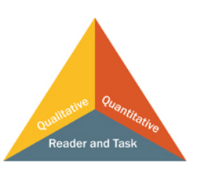 Measurable Alignment: includes a clear and specific purpose between MCCRS and the behavioral (measurable) objective.Text Complexity: consistently provides opportunities to read both literary and informational texts in the text complexity grade band, which include a mix of short and full selections. Vocabulary Acquisition: provides strategies for vocabulary acquisition.Variety of Text:  There is a range of materials, both print and digital, which feature diverse cultures, represent high quality, and are appropriate in topic and theme for the grade level.Additional tool: Lexile Framework for ReadingQualitative Summary of EvidenceQualitative Summary of EvidenceQualitative Summary of EvidenceRating Scale for Part I: Select only one to support your summary above. 4- Meets almost all or all of the criteria with strong connections between standards and lessons. 3- Meets most of the criteria with strong connections between standards and lessons.2- Meets some of the criteria, but connection between standards and lessons is questionable. 1- Meets few of the criteria and connections between standards and lessons is vague or weak.0- Does not meet criteria. Rating Scale for Part I: Select only one to support your summary above. 4- Meets almost all or all of the criteria with strong connections between standards and lessons. 3- Meets most of the criteria with strong connections between standards and lessons.2- Meets some of the criteria, but connection between standards and lessons is questionable. 1- Meets few of the criteria and connections between standards and lessons is vague or weak.0- Does not meet criteria. Rating Scale for Part I: Select only one to support your summary above. 4- Meets almost all or all of the criteria with strong connections between standards and lessons. 3- Meets most of the criteria with strong connections between standards and lessons.2- Meets some of the criteria, but connection between standards and lessons is questionable. 1- Meets few of the criteria and connections between standards and lessons is vague or weak.0- Does not meet criteria. Criteria II Background:   The Key shifts, as indicated in the adoption of the MCCRS (CCSS), are evident throughout. Thoughtful/Sustained focus on these shifts means students must have access to and regular practice with complex text and related academic language, reading, writing, and language standards. Instruction explicitly calls for students’ responses to be grounded in evidence from texts, both literary and informational. Lessons have a greater emphasis on informational texts in order to build knowledge through content-rich nonfiction, which includes literary non-fiction, historical documents, and scientific texts. (corestandards.org)Criteria II Background:   The Key shifts, as indicated in the adoption of the MCCRS (CCSS), are evident throughout. Thoughtful/Sustained focus on these shifts means students must have access to and regular practice with complex text and related academic language, reading, writing, and language standards. Instruction explicitly calls for students’ responses to be grounded in evidence from texts, both literary and informational. Lessons have a greater emphasis on informational texts in order to build knowledge through content-rich nonfiction, which includes literary non-fiction, historical documents, and scientific texts. (corestandards.org)Criteria II Background:   The Key shifts, as indicated in the adoption of the MCCRS (CCSS), are evident throughout. Thoughtful/Sustained focus on these shifts means students must have access to and regular practice with complex text and related academic language, reading, writing, and language standards. Instruction explicitly calls for students’ responses to be grounded in evidence from texts, both literary and informational. Lessons have a greater emphasis on informational texts in order to build knowledge through content-rich nonfiction, which includes literary non-fiction, historical documents, and scientific texts. (corestandards.org)II: Key Shifts are Evident 
CriteriaStrengths
Provide specific evidence or examples of commendations.Challenges and Concerns
Provide specific evidence or examples of areas for improvement.Curriculum-Text-based evidence: facilitates oral and written responses grounded in textual evidence and driven by higher-order thinking skills.Writing from sources: suggests that students routinely draw evidence from texts in writing to analyze, create, or argue.Academic vocabulary: focuses on building students’ vocabulary through instruction and context.Balanced of Non-fiction to Literary text: In K-5, there is a 50/50 balance of nonfiction to literary texts, whereas in high school, nonfiction texts are to be more prominently featured in English classes as well as in science, history, and technical classes to maintain a 70/30* balance of nonfiction to literary texts. Qualitative Summary of EvidenceQualitative Summary of EvidenceQualitative Summary of EvidenceRating Scale for Part II: Select only one to support your summary above. 4- Meets almost all or all of the criteria with strong connections between standards and lessons. 3- Meets most of the criteria with strong connections between standards and lessons.2- Meets some of the criteria, but connection between standards and lessons is questionable. 1- Meets few of the criteria and connections between standards and lessons is vague or weak.0- Does not meet criteria.Rating Scale for Part II: Select only one to support your summary above. 4- Meets almost all or all of the criteria with strong connections between standards and lessons. 3- Meets most of the criteria with strong connections between standards and lessons.2- Meets some of the criteria, but connection between standards and lessons is questionable. 1- Meets few of the criteria and connections between standards and lessons is vague or weak.0- Does not meet criteria.Rating Scale for Part II: Select only one to support your summary above. 4- Meets almost all or all of the criteria with strong connections between standards and lessons. 3- Meets most of the criteria with strong connections between standards and lessons.2- Meets some of the criteria, but connection between standards and lessons is questionable. 1- Meets few of the criteria and connections between standards and lessons is vague or weak.0- Does not meet criteria.Criteria III Background: While scaffolds are not a part of the standards themselves, it is important to meet the range of student needs in the classroom. Supports and scaffolds should draw students back to the text and provide strategies for vocabulary acquisition. All scaffolding and supports require ongoing formal and informal assessments that provide multiple opportunities for students to demonstrate their proficiency, both cooperatively and independently. Scaffolding is not just intended for struggling students, but also for students who are ready for above grade-level work. Criteria III Background: While scaffolds are not a part of the standards themselves, it is important to meet the range of student needs in the classroom. Supports and scaffolds should draw students back to the text and provide strategies for vocabulary acquisition. All scaffolding and supports require ongoing formal and informal assessments that provide multiple opportunities for students to demonstrate their proficiency, both cooperatively and independently. Scaffolding is not just intended for struggling students, but also for students who are ready for above grade-level work. Criteria III Background: While scaffolds are not a part of the standards themselves, it is important to meet the range of student needs in the classroom. Supports and scaffolds should draw students back to the text and provide strategies for vocabulary acquisition. All scaffolding and supports require ongoing formal and informal assessments that provide multiple opportunities for students to demonstrate their proficiency, both cooperatively and independently. Scaffolding is not just intended for struggling students, but also for students who are ready for above grade-level work. III: Instructional Supports Build Proficiency and Independence
CriteriaStrengthsProvide specific evidence or examples of commendations.Challenges or ConcernsProvide specific evidence or examples of areas for improvement.Curriculum-Equal Access to Text: provides all students with multiple opportunities to engage with text of appropriate complexity for the grade level.Close Reading Techniques: focuses on challenging sections of text(s) and engage students in productive struggle through academic discussion and text-dependent questioning techniques that build toward independence and proficiency.Evidence of Differentiation: Considers students with disabilities, English learners, and students who are performing at or below grade level.Extensions are Appropriate: Provides extensions for students who read well above grade level.Qualitative Summary of EvidenceQualitative Summary of EvidenceQualitative Summary of EvidenceRating Scale for Part III: Select only one to support your summary above. 4- Meets almost all or all of the criteria with strong connections between standards and lessons. 3- Meets most of the criteria with strong connections between standards and lessons.2- Meets some of the criteria, but connection between standards and lessons is questionable. 1- Meets few of the criteria and connections between standards and lessons is vague or weak.0- Does not meet criteria.Rating Scale for Part III: Select only one to support your summary above. 4- Meets almost all or all of the criteria with strong connections between standards and lessons. 3- Meets most of the criteria with strong connections between standards and lessons.2- Meets some of the criteria, but connection between standards and lessons is questionable. 1- Meets few of the criteria and connections between standards and lessons is vague or weak.0- Does not meet criteria.Rating Scale for Part III: Select only one to support your summary above. 4- Meets almost all or all of the criteria with strong connections between standards and lessons. 3- Meets most of the criteria with strong connections between standards and lessons.2- Meets some of the criteria, but connection between standards and lessons is questionable. 1- Meets few of the criteria and connections between standards and lessons is vague or weak.0- Does not meet criteria.Criteria IV Background: Since assessment drives instruction, lessons include regular formative and summative measures to determine whether students are mastering standards-based content and skills. Criteria IV Background: Since assessment drives instruction, lessons include regular formative and summative measures to determine whether students are mastering standards-based content and skills. Criteria IV Background: Since assessment drives instruction, lessons include regular formative and summative measures to determine whether students are mastering standards-based content and skills. IV. Assessment Design and Purpose
CriteriaStrengthsProvide specific evidence or examples of commendationsChallenges or ConcernsProvide specific evidence or examples of areas for improvementCurriculum-Valid Measures: elicits observable evidence of the degree to which a student can independently demonstrate mastery of the standards with appropriately complex text. Success Criteria: includes aligned rubrics and/or assessment guidelines sufficient for interpreting performance.Accommodations and Accessibility: includes assessments appropriate to all students. Reliable Measures: includes assessments, whether formal or informal, designed to provide multiple opportunities for students to demonstrate their proficiency. Qualitative Summary of EvidenceQualitative Summary of EvidenceQualitative Summary of EvidenceRating Scale for Part IV: Select only one to support your summary above. 4- Meets almost all or all of the criteria with strong connections between standards and lessons. 3- Meets most of the criteria with strong connections between standards and lessons.2- Meets some of the criteria, but connection between standards and lessons is questionable. 1- Meets few of the criteria and connections between standards and lessons is vague or weak.0- Does not meet criteria.Rating Scale for Part IV: Select only one to support your summary above. 4- Meets almost all or all of the criteria with strong connections between standards and lessons. 3- Meets most of the criteria with strong connections between standards and lessons.2- Meets some of the criteria, but connection between standards and lessons is questionable. 1- Meets few of the criteria and connections between standards and lessons is vague or weak.0- Does not meet criteria.Rating Scale for Part IV: Select only one to support your summary above. 4- Meets almost all or all of the criteria with strong connections between standards and lessons. 3- Meets most of the criteria with strong connections between standards and lessons.2- Meets some of the criteria, but connection between standards and lessons is questionable. 1- Meets few of the criteria and connections between standards and lessons is vague or weak.0- Does not meet criteria.